РОЖИЩЕНСЬКА МІСЬКА РАДАЛУЦЬКОГО РАЙОНУ ВОЛИНСЬКОЇ ОБЛАСТІРОЗПОРЯДЖЕННЯ   16 лютого 2023 року                                                                           № 28 -рвПро створення постійно діючої комісії з визначення вартості майнаотриманого на безоплатній основі  Відповідно до пункту 20 частини четвертої статті 42, частини восьмої статті 59 Закону України «Про місцеве самоврядування в Україні», Закону України «Про гуманітарну допомогу»,  з метою визначення вартості майна, отриманого на безоплатній основі Рожищенською територіальною громадою як гуманітарна (благодійна) допомога:1. Утворити постійно діючу комісію з визначення вартості майна, отриманого на безоплатній основі Рожищенською міською радою як гуманітарна (благодійна) допомога (далі – комісія) у складі згідно з додатком. 2. Комісії визначати вартість майна, отриманого Рожищенською міською радою на безоплатній основі, на основі аналізу загальнодоступної інформації у мережі Інтернет методом порівняння середньоринкових цін на аналогічні товари.3. Загальному відділу Рожищенської міської ради (Олександр Івашин) оприлюднити це розпорядження на сайті Рожищенської міської ради.  4. Контроль за виконанням цього розпорядження залишаю за собою. Міський голова                                                         Вячеслав ПОЛІЩУК              Солодуха Алла 21541                                                                                  Додаток 1                                                                       до розпорядження міського голови                                                     від 16.02.2023 № 28 - рвСКЛАДпостійно діючої комісії з визначення вартості майна, отриманого на безоплатній основі Рожищенською міською радою як гуманітарна (благодійна) допомогаГолова комісіїПОЛІЩУК                -         перший заступник Рожищенського міського Віталій Олександрович      голови                                             Члени комісіїПОЛІЩУК                -         перший заступник Рожищенського міського Віталій Олександрович      голови                                             Члени комісіїПОЛІЩУК                -         перший заступник Рожищенського міського Віталій Олександрович      голови                                             Члени комісіїВОЙТОВИЧ  Олена Іванівна-головний бухгалтер, начальник відділу бухгалтерського обліку та звітності Рожищенської міської радиСЛИВКАЖанна Федорівна-головний спеціаліст відділу бухгалтерського обліку та звітності Рожищенської міської радиСОЛОДУХААлла Віталіївна-начальник юридичного відділу Рожищенської міської радиСТОРОЖЕНКО Олена Валентинівна-головний спеціаліст з питань комунального майна відділу містобудування, архітектури, житлово-комунального господарства, благоустрою, комунальної власності, інфраструктури, будівництва, транспорту та екології Рожищенської міської ради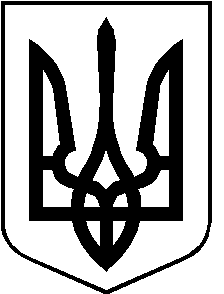 